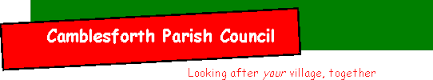  Parish Chairman:  Neal Yates   Parish Deputy Chair:  James NealeNotice_____________________________________________________________________________ LOCAL GOVERNMENT ACT 1972Camblesforth Parish CouncilNOTICE IS HEREBY GIVEN OF Febuary 2020 MEETING OF THE PARISH COUNCILA meeting of the Council for the above-named Parish will be held at The Church Hall on Wednesday, 19th February 2020 which commences at 7.15 p.m.The meeting will be open to the public ___________________________________________________________________________BUSINESS TO BE TRANSACTEDPresent and Apologies (Chair to confirm quorum)  Declarations of Interest (All)Agreement and signing off previous month’s minutes (all)Financial Report and reconciliation of Petty Cash for January 2020 (Clerk)Planning applications (Clerk)Any matters brought by members of the public attending the meeting and District Cllr reportMatters arising – to consider new and on-going issues and decide further action if necessary:Ongoing Procedural Noting of 2020/21 Precept (Clerk)Update on skatepark and funding (Cllr Kempton)NewReport from Drax Liaison Meeting (Cllr Ball)Discussion on VE Celebrations in village (All)Discussion on allotments – update on tenancies / rents (Clerk/All)Discussion on any changes to grass cutting schedule / maintenance in village (All)6   Correspondence and any matters raised by Cllrs since the Agenda was issued